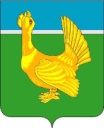                              ДУМА ВЕРХНЕКЕТСКОГО РАЙОНА                                                 РЕШЕНИЕ№ 24 от 30.05.2024						     р.п. Белый  Яр										     	     ул. Гагарина, 15, строен.1Об отмене решений Думы Верхнекетского района от 30.08.2011 года №65 «Об утверждении Положения о Доске почета Верхнекетского района», от 25.06.2013 года №55 «О внесении изменений в Положение о Доске почёта Верхнекетского района, утверждённое решением Думы Верхнекетского района от 30.08.2011 №65»В соответствии со статьей 48 Федерального закона от 06.10.2003 года №131-ФЗ «Об общих принципах организации местного самоуправления в Российской Федерации»Дума Верхнекетского районарешила:1.Отменить решения Думы Верхнекетского района:1) от 30.08.2011 года №65 «Об утверждении Положения о Доске почёта Верхнекетского района»;2) от 25.06.2013 года №55 «О внесении изменений в Положение о Доске почёта Верхнекетского района, утверждённое решением Думы Верхнекетского района от 30.08.2011 №65». 2.Настоящее решение вступает в силу со дня его официального опубликования в сетевом издании «Официальный сайт Администрации Верхнекетского района».3. Контроль за исполнением решения возложить на председателя Думы Верхнекетского района.Председатель Думы                                   Глава  Верхнекетского района                              Верхнекетского района_____________ Е.А.Парамонова               _____________ С.А.Альсевич                                     